YΠΟΧΡΕΩΣΕΙΣ ΔΗΜΟΣΙΟΤΗΤΑΣΟι δικαιούχοι των έργων της δράσης αυτής υποχρεούνται να ενημερώνουν το ευρύ κοινό (συμπεριλαμβανομένου και του επιστημονικού) για τη χρηματοδότηση του συγκεκριμένου ερευνητικού έργου από το ΕΛ.ΙΔ.Ε.Κ. στο πλαίσιο της συγκεκριμένης δράσης.Πιο συγκεκριμένα, κάθε δράση διάχυσης και δημοσιότητας που έχει προκύψει από έρευνα στο πλαίσιο του ερευνητικού έργου και πραγματοποιείται μεταξύ άλλων, με τη μορφή:Επικοινωνίας ή/και δημοσίευσης σε επιστημονικά ή μη περιοδικά (είτε γίνεται από μεμονωμένα μέλη της Ερευνητικής Ομάδας ή το σύνολό της).Προβολής σε ιστοσελίδες και μέσα κοινωνικής δικτύωσης.Εκτύπωσης εντύπων (π.χ. flyers).Συμμετοχές σε συνέδρια, σεμινάρια, ημερίδες κ.ά.Παραγωγή οπτικοακουστικού υλικού.Θα πρέπει να δηλώνει ότι το ερευνητικό έργο έχει λάβει χρηματοδότηση από το ΕΛ.ΙΔ.Ε.Κ. με σαφή αναφορά στο συγκεκριμένο πρόγραμμα δράσης και προβολή του λογότυπου και της ιστοσελίδας του ΕΛ.ΙΔ.Ε.Κ. (ανάλογα με το είδος της δράσης).Όσον αφορά τις δημοσιεύσεις σε επιστημονικά ή μη περιοδικά, σημειώνεται ότι αυτή η υποχρέωση είναι ανεξάρτητη από την περάτωση του ερευνητικού έργου και εξαρτάται μόνο από το εάν η έρευνα που δημοσιεύεται έχει πραγματοποιηθεί στο πλαίσιο του ερευνητικού έργου που χρηματοδοτήθηκε (ισχύει και για δημοσιεύσεις που θα πραγματοποιηθούν μετά την ολοκλήρωση του έργου).Ο/Η ΕΥ είναι υπεύθυνος/η για την τήρηση αυτής της υποχρέωσης, η οποία επισημαίνεται ότι είναι απαραίτητη ελάχιστη προϋπόθεση για την επιλεξιμότητα των συγκεκριμένων δαπανών ή/και των δαπανών των σχετικών μετακινήσεων (αν υπάρχουν).Αναλυτικά, οι ακόλουθες κατευθυντήριες οδηγίες πρέπει να τηρηθούν ως ελάχιστη προϋπόθεση για την επιλεξιμότητα των αντιστοίχων δαπανών του προϋπολογισμού:Η ερευνητική εργασία υποστηρίχτηκε από το Ελληνικό Ίδρυμα Έρευνας και Καινοτομίας (ΕΛ.ΙΔ.Ε.Κ.) στο πλαίσιο της Δράσης «1η Προκήρυξη ερευνητικών έργων ΕΛ.ΙΔ.Ε.Κ. για την ενίσχυση των μελών ΔΕΠ και Ερευνητών/τριών και την προμήθεια ερευνητικού εξοπλισμού μεγάλης αξίας» (Αριθμός Έργου: )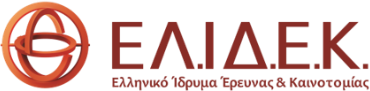 The research work was supported by the Hellenic Foundation for Research and Innovation (H.F.R.I.) under the “First Call for H.F.R.I. Research Projects to support Faculty members and Researchers and the procurement of high-cost research equipment grant” (Project Number:	).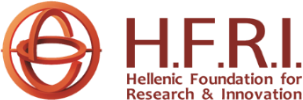 Όσον αφορά το οπτικοακουστικό υλικό, οι τίτλοι αρχής και τέλους οφείλουν να περιλαμβάνουν ρητή και ευανάγνωστη αναφορά στη χρηματοδοτική στήριξη από το ΕΛ.ΙΔ.Ε.Κ. με τη χρήση της κατάλληλης φράσης στα Ελληνικά ή/και στα Αγγλικά.